   F.C.E. WASSEIGES	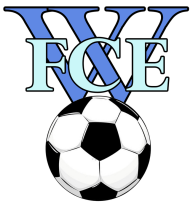 Le coordinateur des jeunes et le comité du Football Club de Wasseiges vous invitent à la journée récréative et festive qui clôturera la saison 2017-2018A la buvette du FCE WasseigesSamedi 23 juin 201814h00 Match des diables Rouges (Belgique – Tunisie)17h00Match Parents – Entraîneurs (8vs8 ou 11vs11 en fonction du nombre)18h45Présentation de l'équipe Première 19h00Remerciements des entraîneurs aux jeunes joueursBarbecueSoirée dansanteAfin d'organiser au mieux cette journée ne tardez pas à communiquer vos réservations.Albert Huens (0495/53 92 43) / Devallet Mallaurie (0498603986)Sur la page Facebook du clubAux entraîneurs des jeunes                  __________________________________________________________InscriptionJe soussigné …………………………………………………………réserve…………menu(s)  x  12 € ( 1 brochette +1 saucisse +Pdt+ crudités)	= -  -  -  -  -  -  -  -  …………menu(s) x  8 €  ( 1 saucisse +Pdt+crudités)			= -  -  -  -  -  -  -  -   …………menu(s) x  3 €  ( 1 pain saucisse)				= -  -  -  -  -  -  -  -                                                                                                              